ESCOLA _________________________________DATA:_____/_____/_____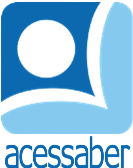 PROF:_______________________________________TURMA:___________NOME:________________________________________________________O PRÍNCIPE E AS QUATRO PRINCESASDesde pequenino, o príncipe brincava com arcos e flechas. Ele cresceu e se tornou um incrível jovem arqueiro, que adorava tiro ao alvo.Quando chegou a sua hora de encontrar uma esposa, ele não estava muito interessado em nenhuma das princesas que conhecia. Todas pareciam só estar interessadas em roupas elegantes e dançar.- Que desperdício de tempo! - murmurava o príncipe e partia para a floresta com seu arco e flechas.Então, um dia, a rainha mãe convidou quatro princesas para conhecerem o príncipe.- Estas são as únicas que restaram, filho. Trate de escolher bem!O príncipe jantou, obedientemente, com as princesas, mas não mostrou interesse por nenhuma delas. Depois do jantar, em vez de dançar com elas, ele se refugiou, na floresta, com seu arco e flechas. Então, ele viu uma folhinha vermelha no alto de uma árvore. Com grande concentração, ele disparou uma flecha nela. Porém, antes mesmo que sua flecha pudesse atingir o alvo, a folhinha vermelha veio flutuando para baixo. Foi quando ele viu a princesa mais velha, com um arco pendurado nas costas, a apanhar a folhinha com um sorriso!	O feliz príncipe sabia que sua escolha tinha sido feita!Autor desconhecido.QuestõesQual é o título do texto?R: __________________________________________________________________Quantos parágrafos há no texto?R: __________________________________________________________________Quem é o personagem principal da história?R: __________________________________________________________________O que o príncipe mais gostava de fazer?R: ______________________________________________________________________________________________________________________________________Por que o príncipe não se interessava nas princesas?R: ______________________________________________________________________________________________________________________________________________________________________________________________________________________________________________________________________________O que aconteceu quando a rainha convidou quatro princesas para conhecer o príncipe?R: ______________________________________________________________________________________________________________________________________________________________________________________________________________________________________________________________________________Como o príncipe conheceu sua princesa?R: __________________________________________________________________________________________________________________________________________________________________________________________________________________________________________________________________________________________________________________________________________________Faça uma ilustração da história: